INDICAÇÃO NºAssunto: Solicita a execução de serviço de supressão de árvore na Rua Fioravante Leardine, conforme especifica.Senhor Presidente:INDICO ao Sr. Prefeito Municipal, nos termos do Regimento Interno desta Casa de Leis, que se digne determinar ao setor competente da Administração, para execução URGENTE de serviço de supressão de árvore na Rua Fioravante Leardine, na altura do número 32, Bairro Novo Horizonte, conforme imagens em anexo.As raízes das árvores estão danificando a calçada e pessoas estão tropeçando e se acidentando, além de estarem encostados nos fios elétricos.Tal medida é de extrema necessidade, representando iminente perigo, além dos transtornos causados aos que por ali transitam ou residem.SALA DAS SESSÕES, 05 de abril de 2021.HIROSHI BANDO
Vereador – PSD*Acompanha 02 (duas) fotos.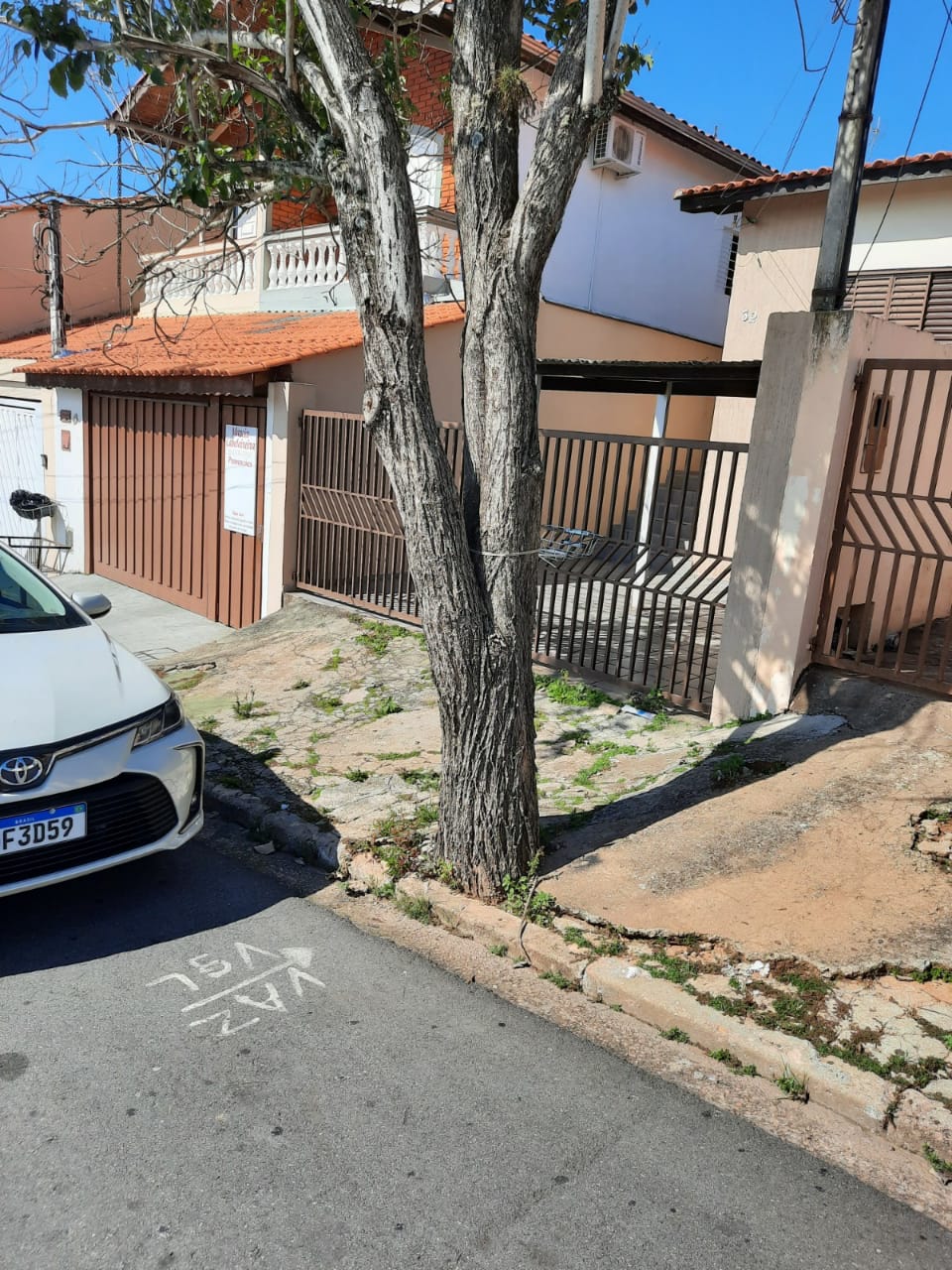 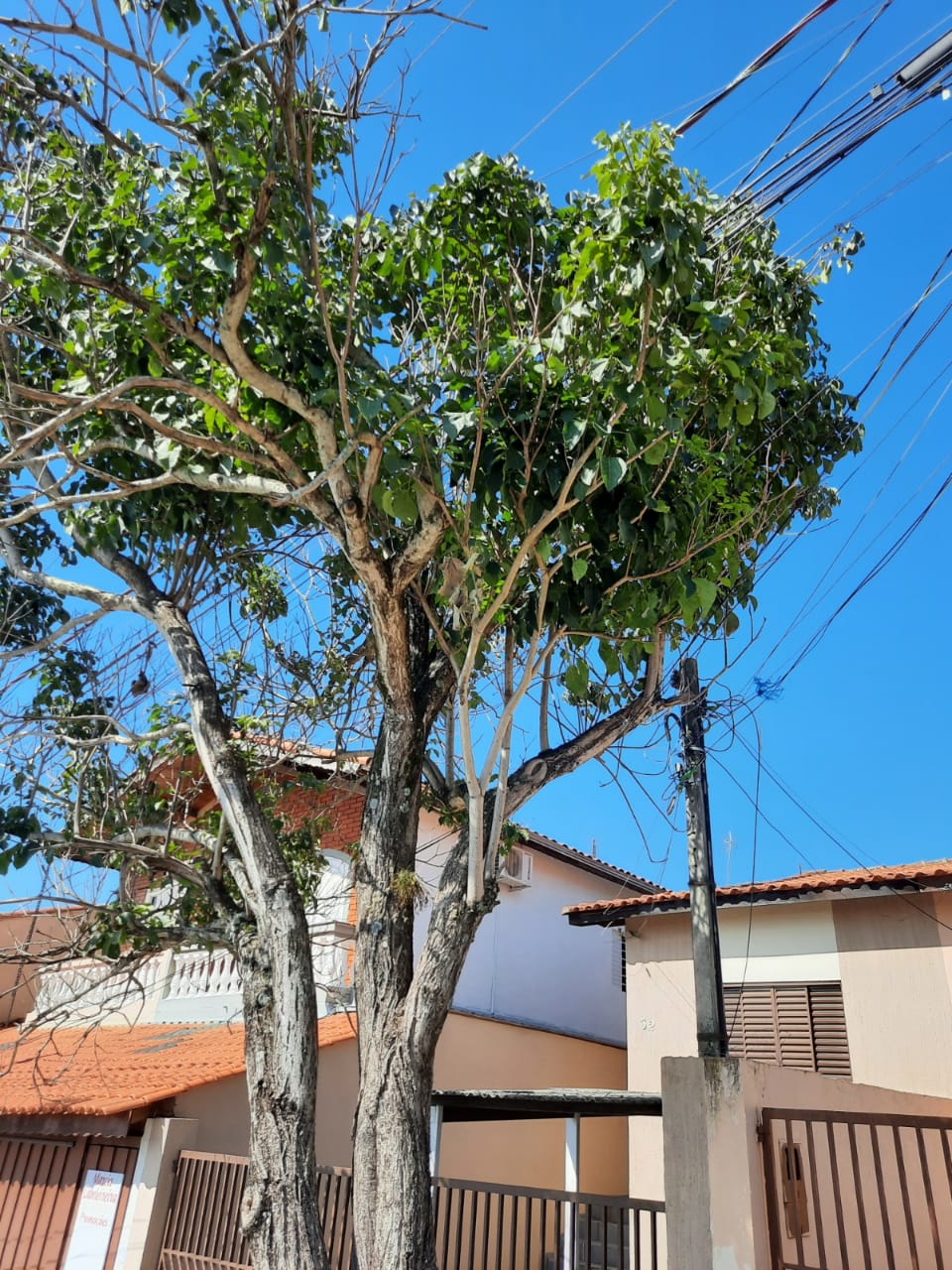 